FAST Track 3090-0297GSA Auctions Website Survey (Revised Feb 2020)Screen 1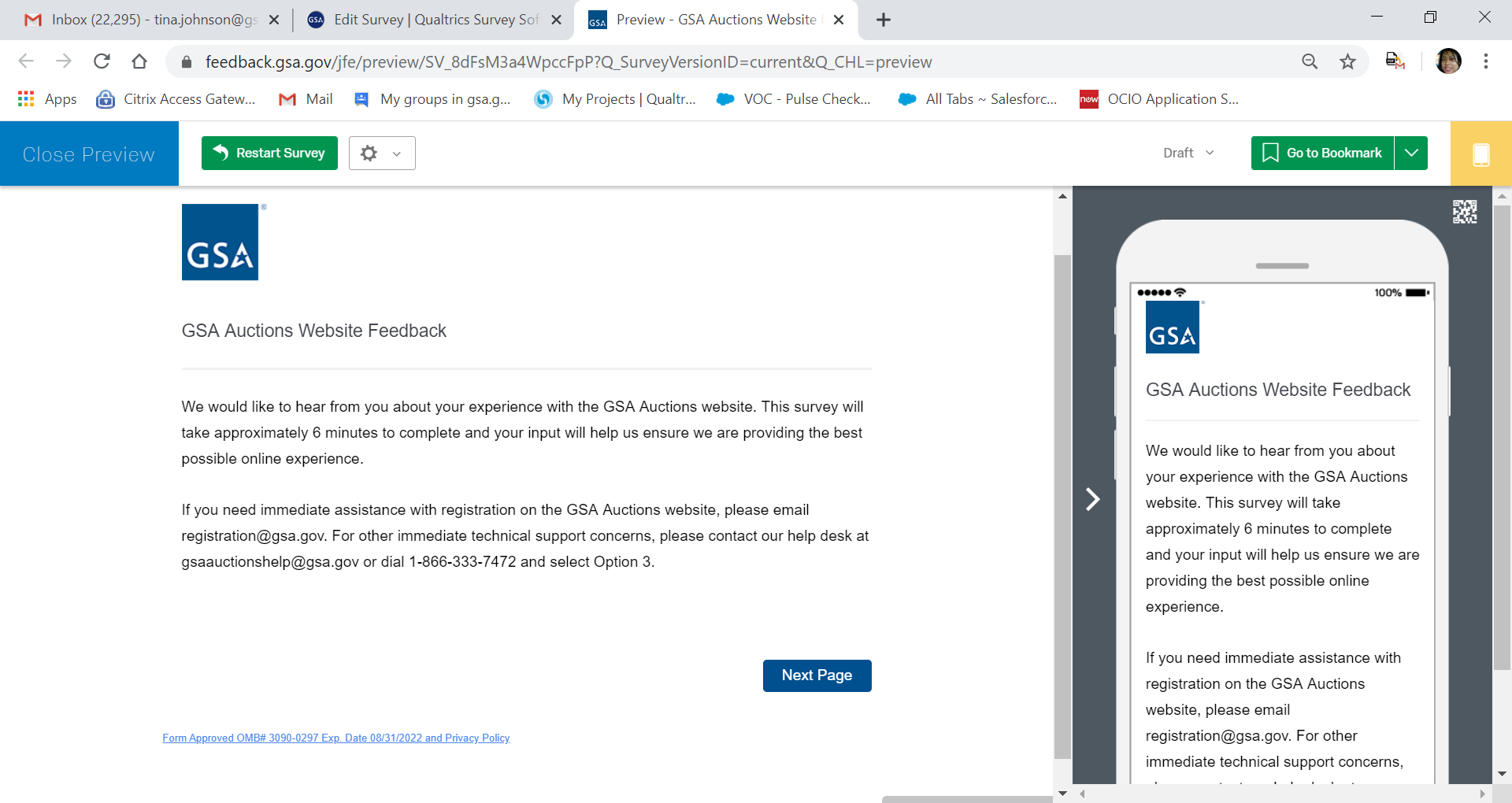 There is a footer link located at the bottom of most screens that will display the Privacy Policy.  If the respondent clicks on the link, titled “Form Apporoved OMB# 3090-3097 Exp. Date 08/31/2022 and Privacy Policy, the policy located on the next page will appear.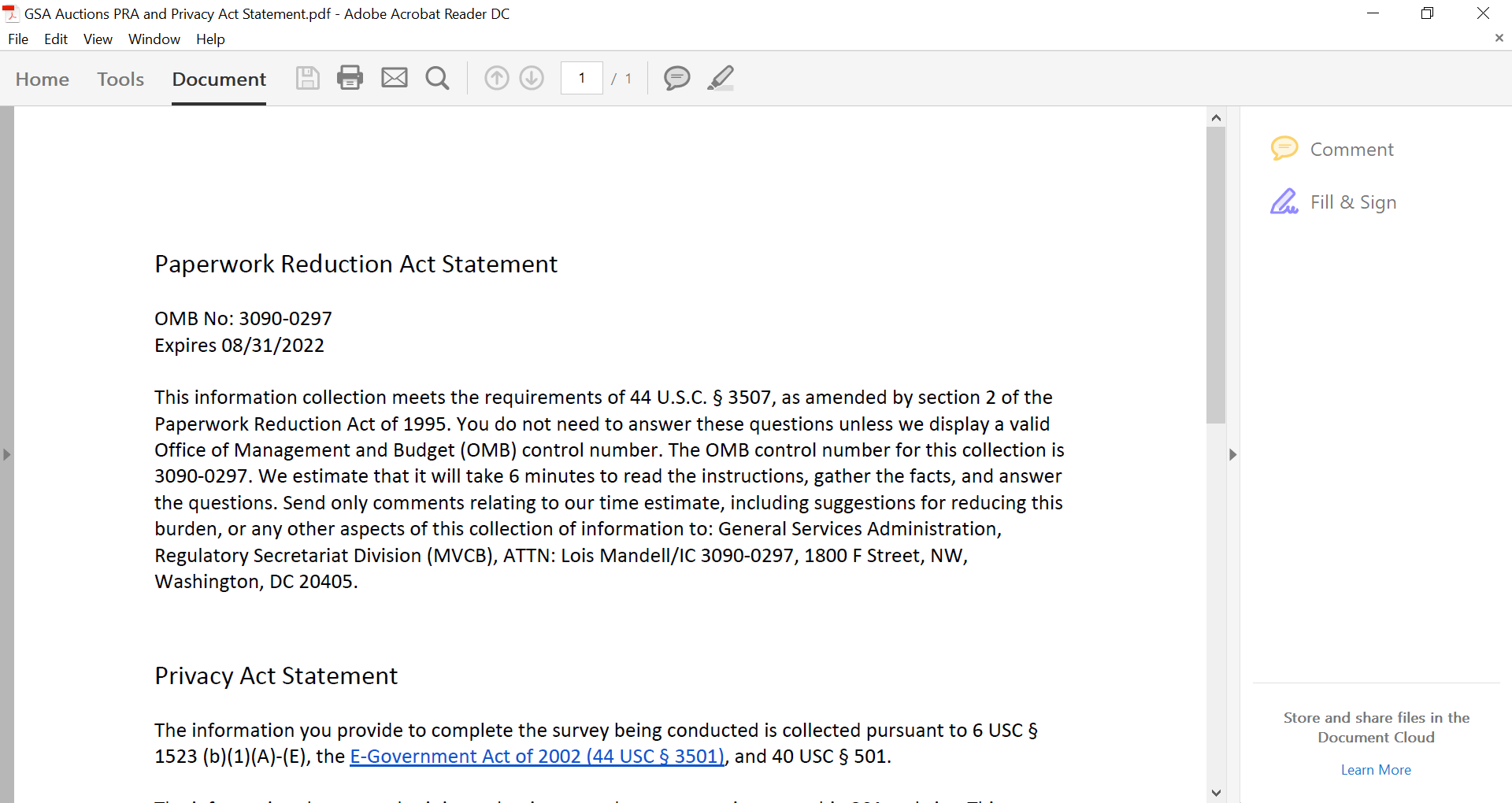 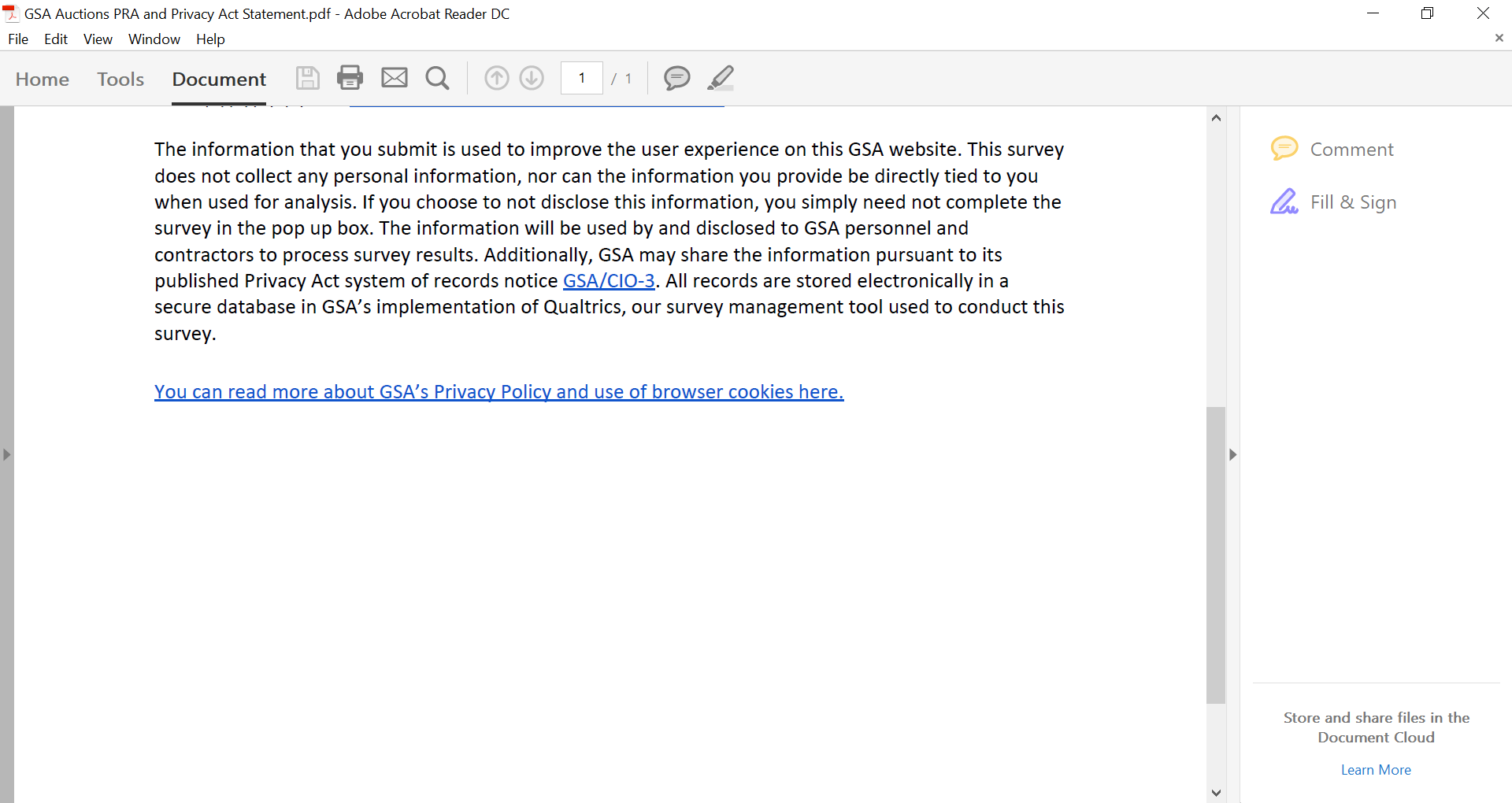 Screen 2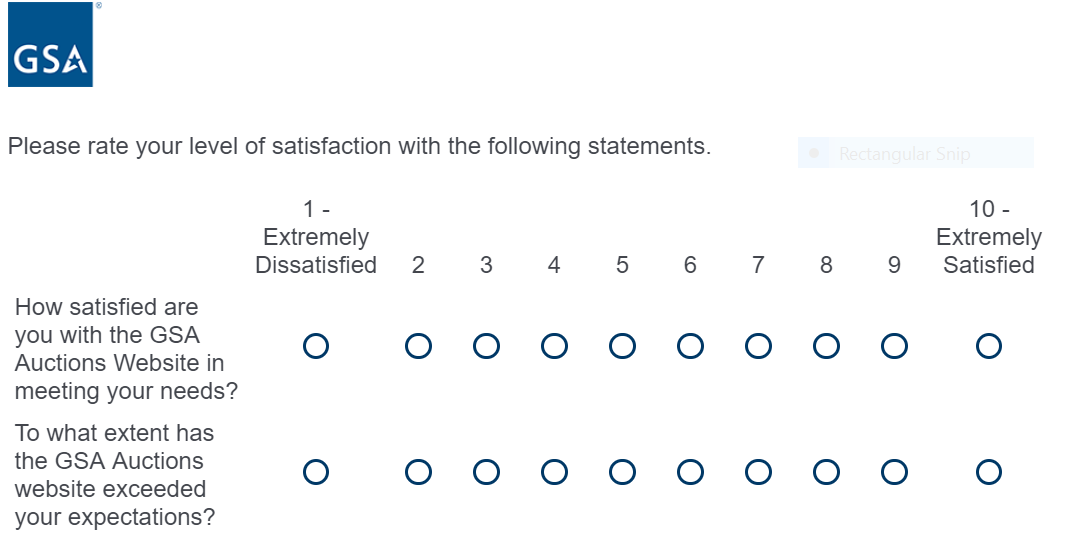 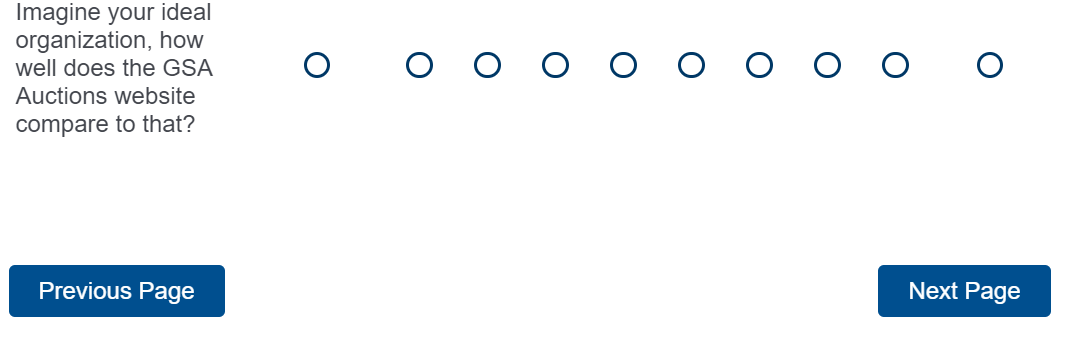 Form Approved OMB# 3090-0297 Exp. Date 08/31/2022 and Privacy PolicyScreen 3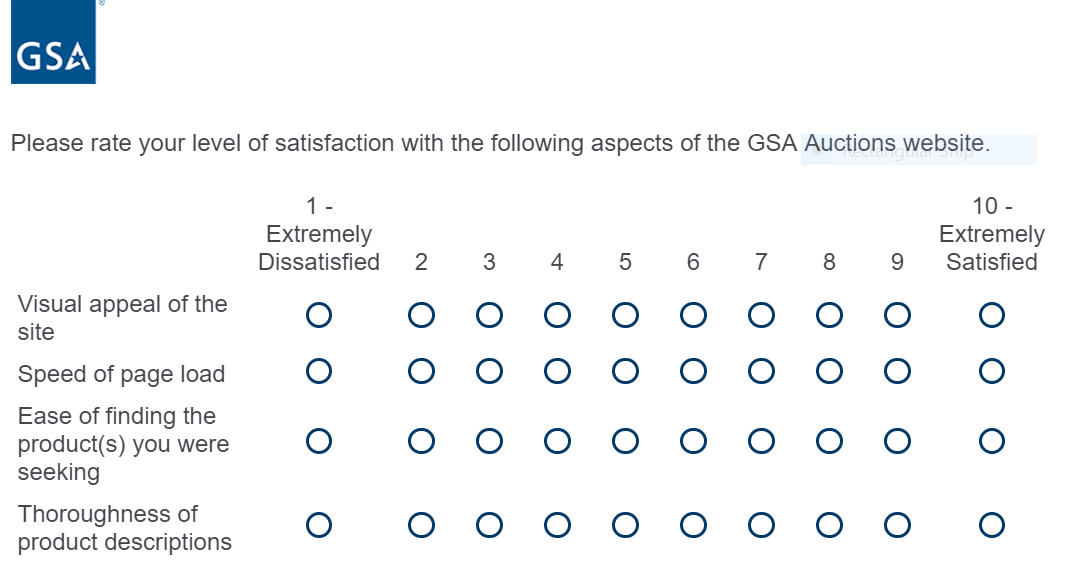 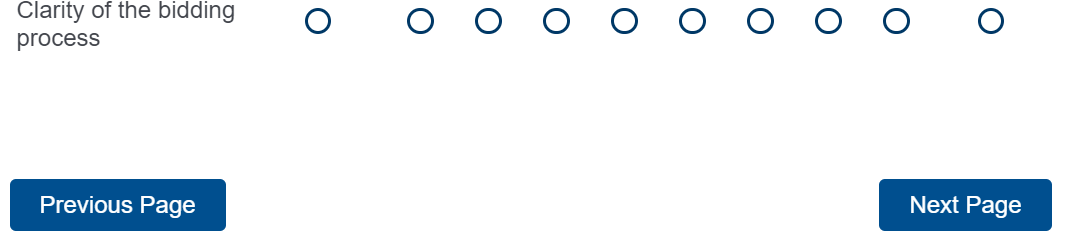 Form Approved OMB# 3090-0297 Exp. Date 08/31/2022 and Privacy PolicyScreen 4Display this question if respondent did not select a score of 7, 8, 9 or 10 from the scale above for the answer choice titled Thoroughness of product descriptions ORDisplay this question if respondent did not select a score of 7, 8, 9, or 10 from the scale above for the answer choice titled Ease of find the product(s) you were seeking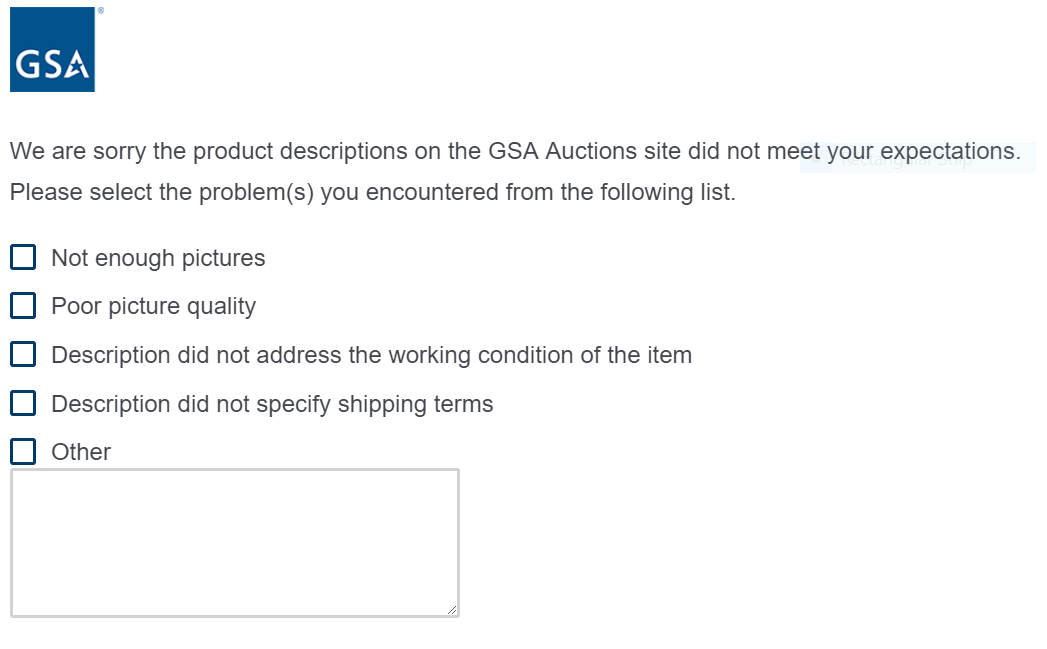 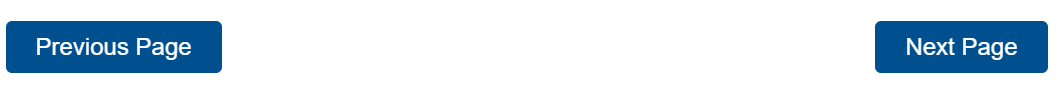 Form Approved OMB# 3090-0297 Exp. Date 08/31/2022 and Privacy PolicyScreen 5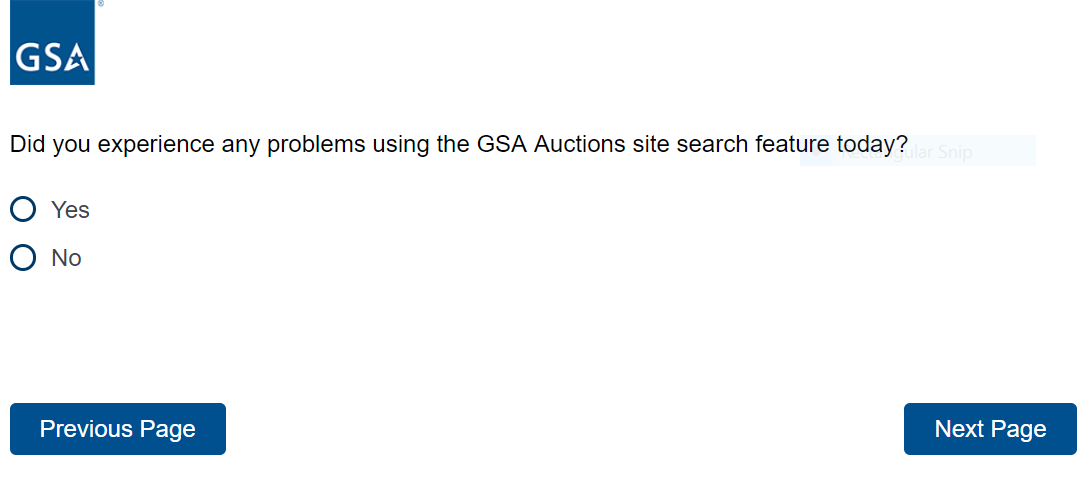 Form Approved OMB# 3090-0297 Exp. Date 08/31/2022 and Privacy PolicyScreen 6Display this question if respondent selected yes from the above question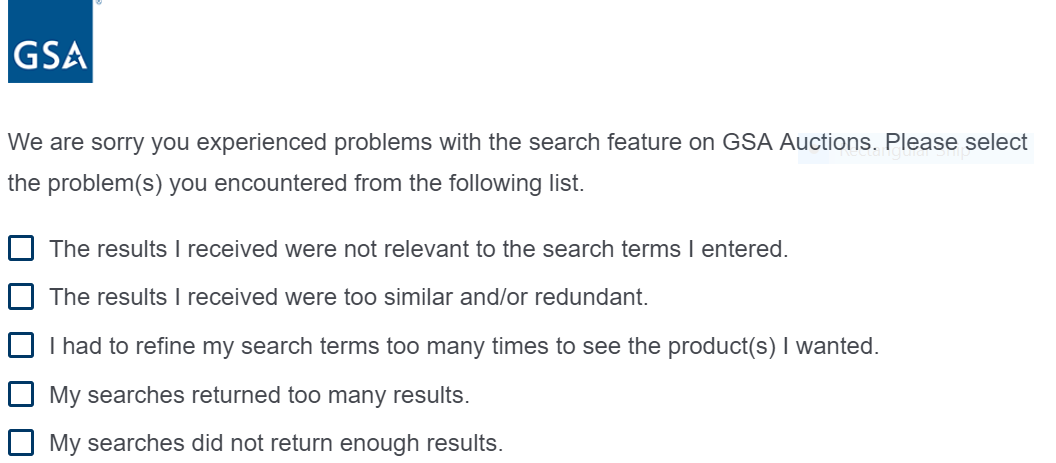 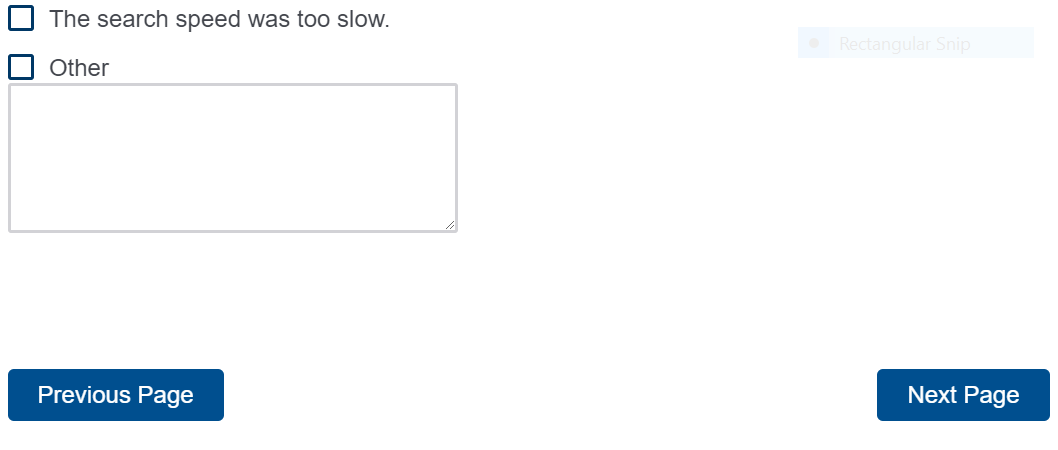 Form Approved OMB# 3090-0297 Exp. Date 08/31/2022 and Privacy PolicyScreen 7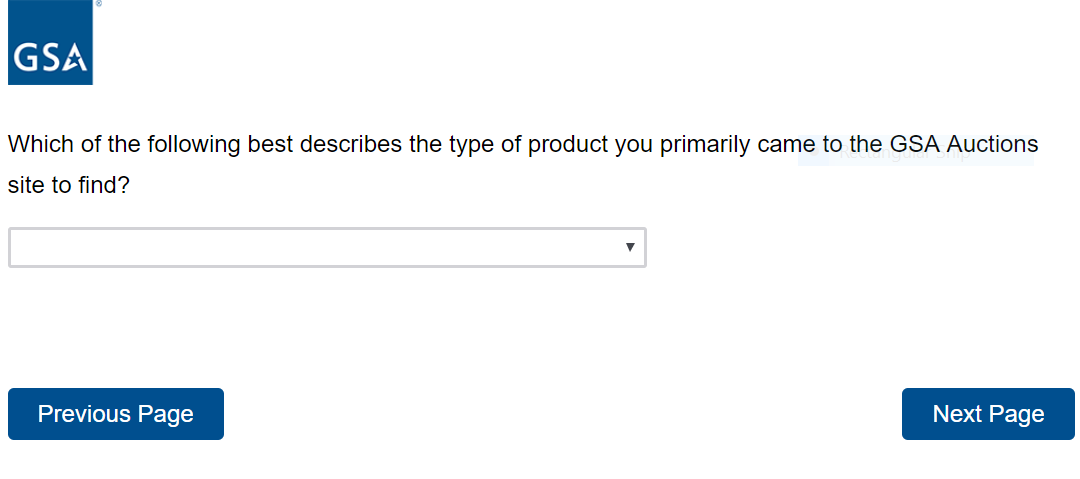 Form Approved OMB# 3090-0297 Exp. Date 08/31/2022 and Privacy PolicyRespondent selects from the drop down list below:I was Not Looking for Anything SpecificAgricultural Equipment and SuppliesAircraft and Aircraft PartsBoats and Marine EquipmentCommunication EquipmentComputer Equipment and AccessoriesConstruction EquipmentElectrical and Electronic EquipmentFire Trucks and Fire Fighting EquipmentFurnitureHand Tools and Shop EquipmentHousehold/PersonalIndustrial MachineryJewelry and Exotic CollectiblesLab EquipmentMedical, Dental and Veterinary Equipment and SuppliesMotorcycles and BicyclesNASA Shuttle/HubbleOffice Equipment and SuppliesPhotographic EquipmentReal Estate (houses, buildings, land and farms)Trailers, Tractors and Manufactured HousingVehicles and Vehicle PartsOtherScreen 8Display this question if the choice “I was Not Looking for Anything Specific” was not selected 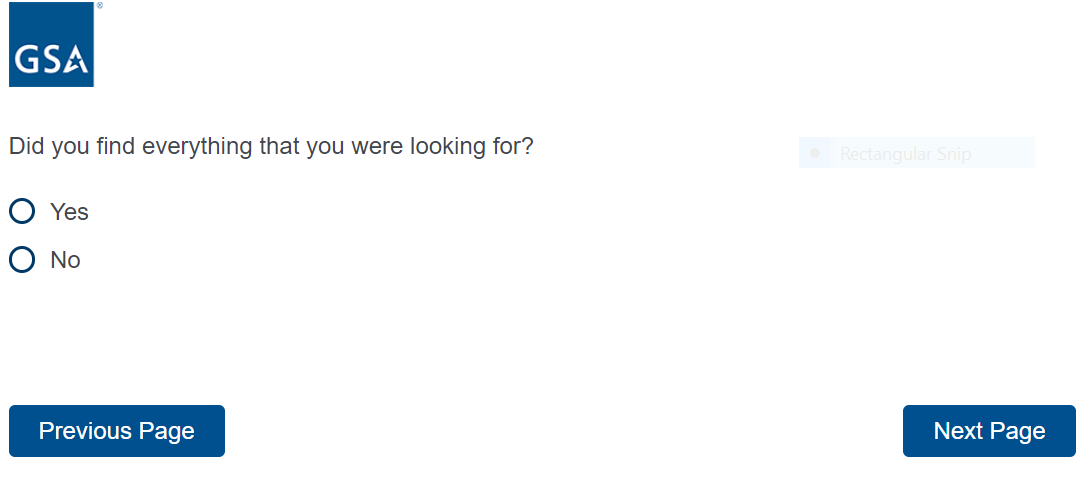 Form Approved OMB# 3090-0297 Exp. Date 08/31/2022 and Privacy PolicyScreen 9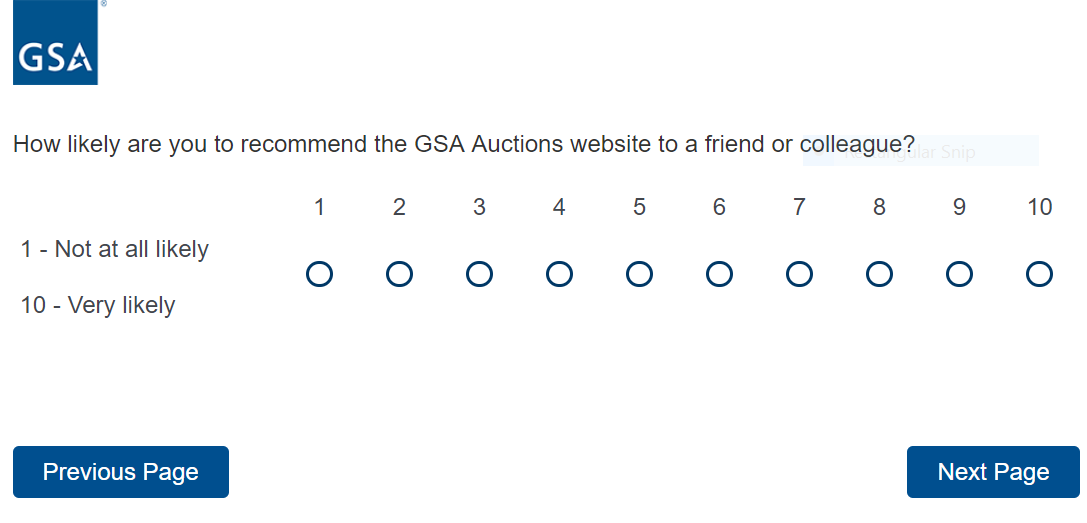 Form Approved OMB# 3090-0297 Exp. Date 08/31/2022 and Privacy PolicyScreen 10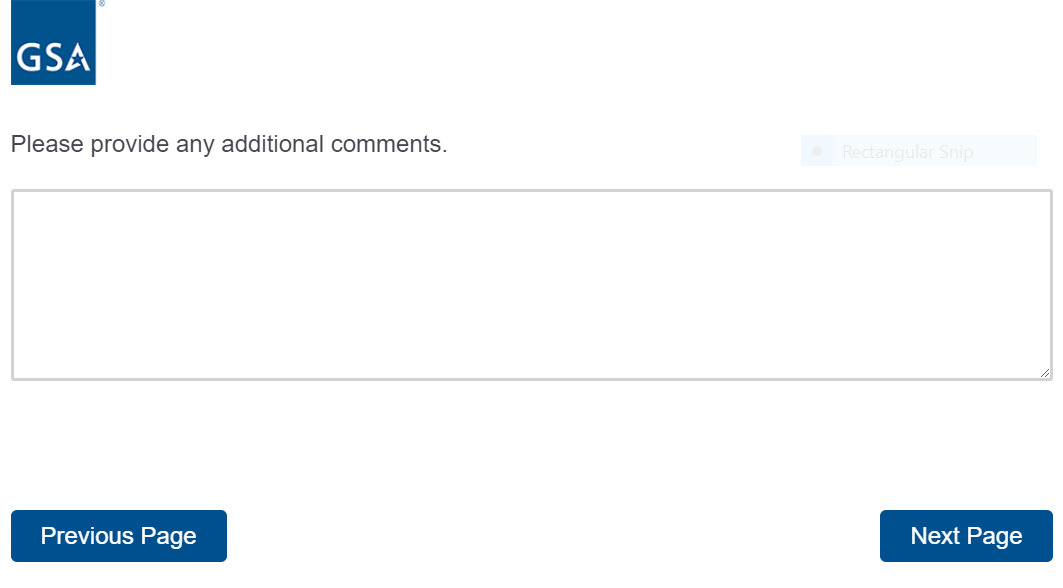 Form Approved OMB# 3090-0297 Exp. Date 08/31/2022 and Privacy PolicyScreen 11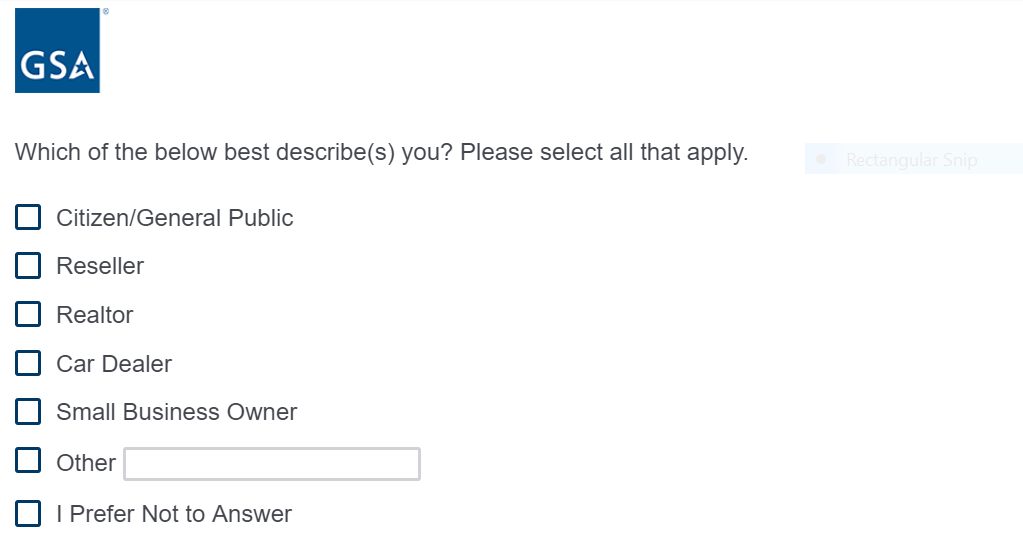 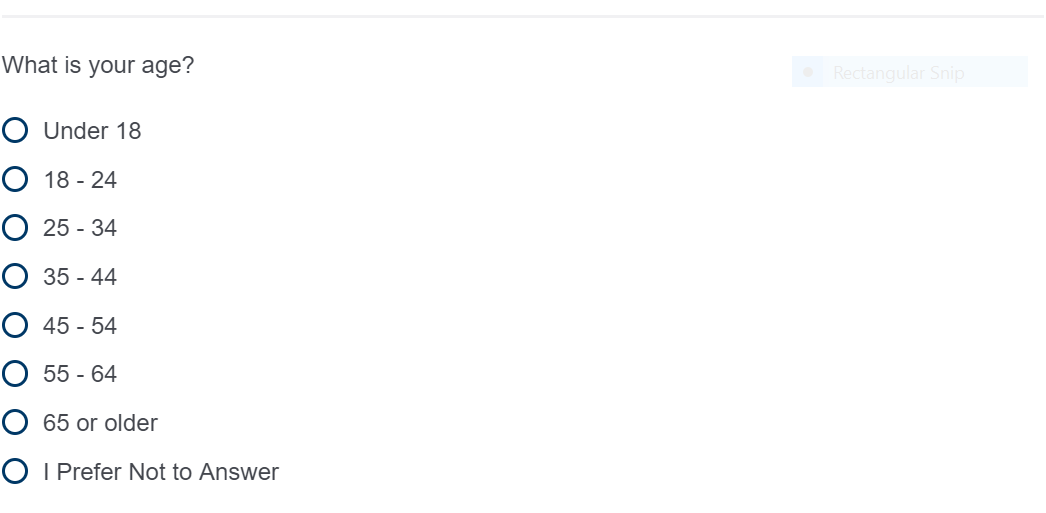 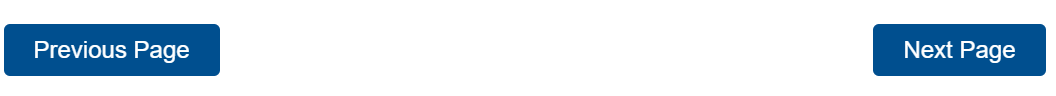 Form Approved OMB# 3090-0297 Exp. Date 08/31/2022 and Privacy PolicyScreen 12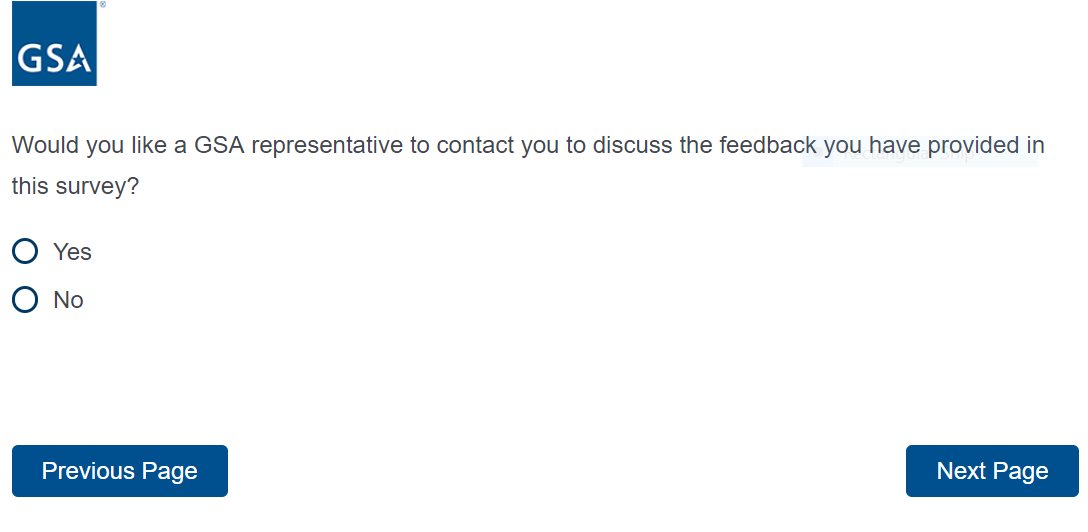 Form Approved OMB# 3090-0297 Exp. Date 08/31/2022 and Privacy PolicyScreen 13If yes is selected from above, display the following questionIf no is selected from above, “Thank You” Screen appears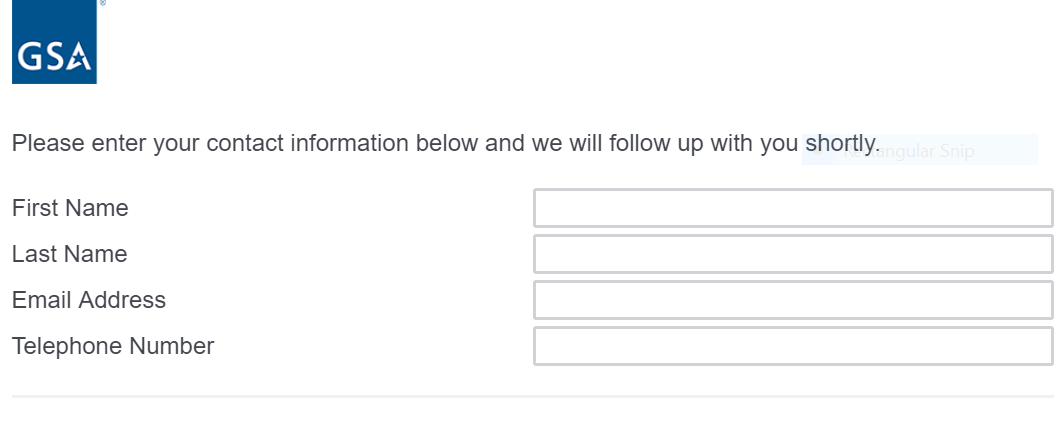 Screen 14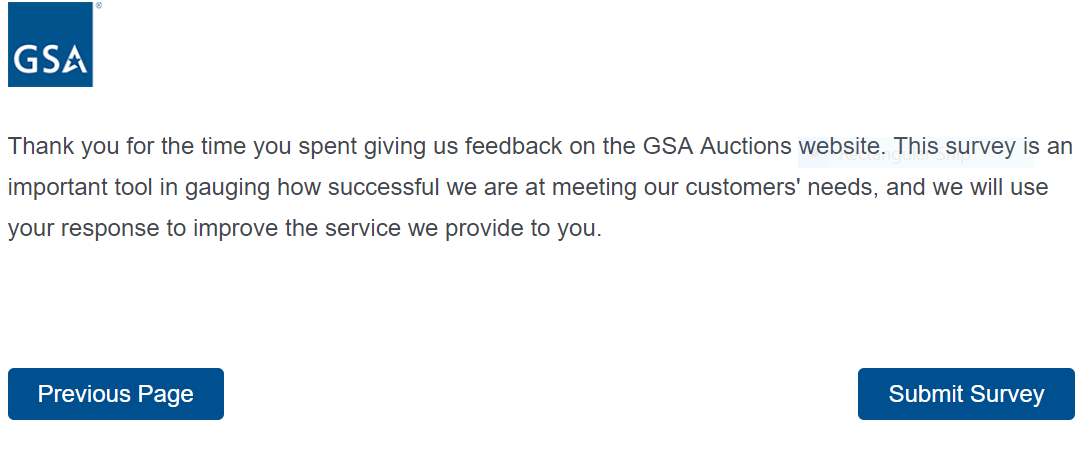 Form Approved OMB# 3090-0297 Exp. Date 08/31/2022 and Privacy Policy